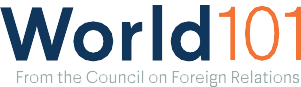 Overview:Students will choose a foreign policy issue in the news, identify what approach is being used, and argue for a different approach.Length:One class.Materials:Isolationism Versus Engagement (World101)Unilateralism Versus Multilateralism (World101)Idealism Versus Realism (World101)Newspapers or other news sources that cover international newsInstructional Plan:Have students read about approaches to foreign policy, paying particular attention to the advantages and disadvantages of each.Have students select a foreign policy issue in the news that they would like to write about.Have students write an op-ed thatbriefly explains the issue,identifies the approach being used by the current administration,analyzes the advantages and disadvantages of that approach, andargues for a different approach, analyzing its advantages and disadvantages..